УКРАЇНАЧЕРНІГІВСЬКА  МІСЬКА  РАДАВИКОНАВЧИЙ  КОМІТЕТ. Чернігів, вул. Магістратська, 7_______________________________________тел 77-48-08ПРОТОКОЛ № 38			засідання виконавчого комітету міської радим. Чернігів							Розпочато засідання о 10.45                                                                                              Закінчено засідання о 11.10                                                                                                    08 вересня 2022 рокуМіський голова						          Владислав АТРОШЕНКОСекретар міської ради						Олександр ЛОМАКО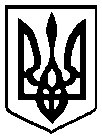                                                 Брали участь у засіданні:                                                Брали участь у засіданні:                                                Брали участь у засіданні:Головує:Головує:Атрошенко В. А.Атрошенко В. А.міський голова Члени виконавчого комітету міської ради:Антошин В. Л.Антошин В. Л.голова Секретаріату ЧРО ПП «ОПОЗИЦІЙНА ПЛАТФОРМА – ЗА ЖИТТЯ»Атрощенко О. А.Атрощенко О. А.заступник міського голови Іванченко В. Г.Іванченко В. Г.директор ТОВ «Поліський інжиніринг» Коптель І. Г.Коптель І. Г.директор Чернігівської філії АТ «УКРТЕЛЕКОМ»Ломако О. А.Ломако О. А.секретар міської ради Лисенко О. Ю.Лисенко О. Ю.начальник фінансового управління міської радиПекур В. О.Пекур В. О.заступник міського головиФесенко С. І.Фесенко С. І.заступник міського голови – керуючий справами виконкомуВідсутні члени виконавчого комітетуміської ради:Геращенко В. М.Геращенко В. М.заступник міського головиЗапрошені на засідання виконавчого комітетуміської ради:Гаценко О. О.Гаценко О. О.- заступник начальника юридичного відділу міської ради  (1 - 8)Куц Я. В.Куц Я. В.- начальник управління житлово-комунального господарства міської ради (1, 4 - 6)Малай А. В.Малай А. В.- представник виконавчого комітету міської ради (1 - 8)Марчук І. П.Марчук І. П.- директор департаменту соціальної політики міської ради  (7)Ткач А. В.Ткач А. В.- начальник відділу взаємодії з правоохоронними органами, запобігання та виявлення корупції, мобілізаційної, оборонної та спеціальної роботи (8)Циганок Ю. А.Циганок Ю. А.- начальник прес-служби міської ради (1 - 8)Відповідно до Закону України «Про запобігання корупції» ніхто з членів виконавчого комітету міської ради не повідомив про реальний або потенційний конфлікт інтересівВідповідно до Закону України «Про запобігання корупції» ніхто з членів виконавчого комітету міської ради не повідомив про реальний або потенційний конфлікт інтересівВідповідно до Закону України «Про запобігання корупції» ніхто з членів виконавчого комітету міської ради не повідомив про реальний або потенційний конфлікт інтересів1. СЛУХАЛИ:	Про внесення змін і доповнень до Комплексної цільової програми житлово-комунального господарства м. Чернігова на 2021-2025 рокиПро внесення змін і доповнень до Комплексної цільової програми житлово-комунального господарства м. Чернігова на 2021-2025 рокиДоповідав:                                          Куц Я. В.Виступив:                                           Атрошенко В. А.Доповідав:                                          Куц Я. В.Виступив:                                           Атрошенко В. А.ГОЛОСУВАЛИ:"ЗА" – одноголосно"ЗА" – одноголосноВИРІШИЛИ:Рішення № 375 додаєтьсяРішення № 375 додається2. СЛУХАЛИ:	Про затвердження змін до Програми розвитку, підтримки комунальних закладів охорони здоров’я та надання медичних послуг понад обсяг, передбачений програмою державних гарантій медичного обслуговування населення міста Чернігова на 2022–2025 рокиПро затвердження змін до Програми розвитку, підтримки комунальних закладів охорони здоров’я та надання медичних послуг понад обсяг, передбачений програмою державних гарантій медичного обслуговування населення міста Чернігова на 2022–2025 рокиДоповідала:                                         Лисенко О. Ю.Виступив:                                            Атрошенко В. А.Доповідала:                                         Лисенко О. Ю.Виступив:                                            Атрошенко В. А.ГОЛОСУВАЛИ:"ЗА" – одноголосно"ЗА" – одноголосноВИРІШИЛИ:Рішення № 376 додаєтьсяРішення № 376 додається3. СЛУХАЛИ:	Про внесення змін та доповнень до рішення Чернігівської міської ради від 25 листопада 2021 року № 13/VIІI - 20 “Про бюджет Чернігівської міської територіальної громади на 2022 рік” зі змінами і доповненнями (№ 15/VIII-15, № 16/VIII-10, рішень виконавчого комітету міської ради від 28.04.2022 № 99, від 05.05.2022 № 104, від 17.05.2022 № 119, від 02.06.2022 № 152, від 10.06.2022 № 171, від 16.06.2022 № 195, від 23.06.2022 № 198, від 01.07.2022 № 211, від 07.07.2022 № 233, від 04.08.2022 № 278, від 09.08.2022 № 309, від 18.08.2022 № 318, від 01.09.2022 № 350)Про внесення змін та доповнень до рішення Чернігівської міської ради від 25 листопада 2021 року № 13/VIІI - 20 “Про бюджет Чернігівської міської територіальної громади на 2022 рік” зі змінами і доповненнями (№ 15/VIII-15, № 16/VIII-10, рішень виконавчого комітету міської ради від 28.04.2022 № 99, від 05.05.2022 № 104, від 17.05.2022 № 119, від 02.06.2022 № 152, від 10.06.2022 № 171, від 16.06.2022 № 195, від 23.06.2022 № 198, від 01.07.2022 № 211, від 07.07.2022 № 233, від 04.08.2022 № 278, від 09.08.2022 № 309, від 18.08.2022 № 318, від 01.09.2022 № 350)Доповідала:                                         Лисенко О. Ю.Виступив:                                            Атрошенко В. А.Доповідала:                                         Лисенко О. Ю.Виступив:                                            Атрошенко В. А.ГОЛОСУВАЛИ:"ЗА" – одноголосно"ЗА" – одноголосноВИРІШИЛИ:Рішення № 377 додаєтьсяРішення № 377 додається4. СЛУХАЛИ: Про внесення змін і доповнень до рішення виконавчого комітету Чернігівської міської ради від 11 січня 2022 року № 8 «Про затвердження переліків об’єктів житлово-комунального господарства, інших об’єктів інфраструктури, природоохоронних заходів та інвестиційних проектів на 2022 рік, що фінансується за рахунок коштів бюджету Чернігівської міської територіальної громади»Про внесення змін і доповнень до рішення виконавчого комітету Чернігівської міської ради від 11 січня 2022 року № 8 «Про затвердження переліків об’єктів житлово-комунального господарства, інших об’єктів інфраструктури, природоохоронних заходів та інвестиційних проектів на 2022 рік, що фінансується за рахунок коштів бюджету Чернігівської міської територіальної громади»Доповідав:                                          Куц Я. В.Виступив:                                           Атрошенко В. А.Доповідав:                                          Куц Я. В.Виступив:                                           Атрошенко В. А.ГОЛОСУВАЛИ:"ЗА" – одноголосно"ЗА" – одноголосноВИРІШИЛИ:Рішення № 378 додаєтьсяРішення № 378 додається5. СЛУХАЛИ:	Про внесення змін і доповнень до рішення виконавчого комітету Чернігівської міської ради від 28 квітня 2022 року № 96 «Про затвердження переліку та обсягів закупівель товарів, робіт і послуг, що фінансуються за рахунок коштів бюджету Чернігівської міської територіальної громади»Про внесення змін і доповнень до рішення виконавчого комітету Чернігівської міської ради від 28 квітня 2022 року № 96 «Про затвердження переліку та обсягів закупівель товарів, робіт і послуг, що фінансуються за рахунок коштів бюджету Чернігівської міської територіальної громади»Доповідав:                                          Куц Я. В.Виступили:                                         Антошин В. Л.                                                             Атрошенко В. А.Доповідав:                                          Куц Я. В.Виступили:                                         Антошин В. Л.                                                             Атрошенко В. А.ГОЛОСУВАЛИ:"ЗА" – одноголосно"ЗА" – одноголосноВИРІШИЛИ:Рішення № 379 додаєтьсяРішення № 379 додається6. СЛУХАЛИ:	Про внесення змін до рішення виконавчого комітету міської ради від 06травня 2021 року № 235 «Про затвердження переліку об’єктів інженерно-транспортної інфраструктури приватного сектору міста Чернігова, що співфінансуються за рахунок коштів бюджету Чернігівської міської територіальної  громади» (зі змінами)Про внесення змін до рішення виконавчого комітету міської ради від 06травня 2021 року № 235 «Про затвердження переліку об’єктів інженерно-транспортної інфраструктури приватного сектору міста Чернігова, що співфінансуються за рахунок коштів бюджету Чернігівської міської територіальної  громади» (зі змінами)Доповідав:                                          Куц Я. В.Виступив:                                           Атрошенко В. А.Доповідав:                                          Куц Я. В.Виступив:                                           Атрошенко В. А.ГОЛОСУВАЛИ:"ЗА" – одноголосно"ЗА" – одноголосноВИРІШИЛИ:Рішення № 380 додаєтьсяРішення № 380 додається7. СЛУХАЛИ:	Про надання одноразової матеріальної допомоги мешканцям міста Чернігова – власникам приватних житлових будинківПро надання одноразової матеріальної допомоги мешканцям міста Чернігова – власникам приватних житлових будинківДоповідала:                                         Марчук І. П.Виступив:                                            Атрошенко В. А.Доповідала:                                         Марчук І. П.Виступив:                                            Атрошенко В. А.ГОЛОСУВАЛИ:"ЗА" – одноголосно"ЗА" – одноголосноВИРІШИЛИ:Рішення № 381 додаєтьсяРішення № 381 додається8. СЛУХАЛИ:Про погодження утворення Добровольчого формування Чернігівської міської територіальної громади № 3 та призначення кандидата на посаду командира добровольчого формуванняПро погодження утворення Добровольчого формування Чернігівської міської територіальної громади № 3 та призначення кандидата на посаду командира добровольчого формуванняДоповідав:                                          Ткач А. В.Виступив:                                           Атрошенко В. А.Доповідав:                                          Ткач А. В.Виступив:                                           Атрошенко В. А.ГОЛОСУВАЛИ:"ЗА" – одноголосно"ЗА" – одноголосноВИРІШИЛИ:Рішення № 382 додаєтьсяРішення № 382 додається